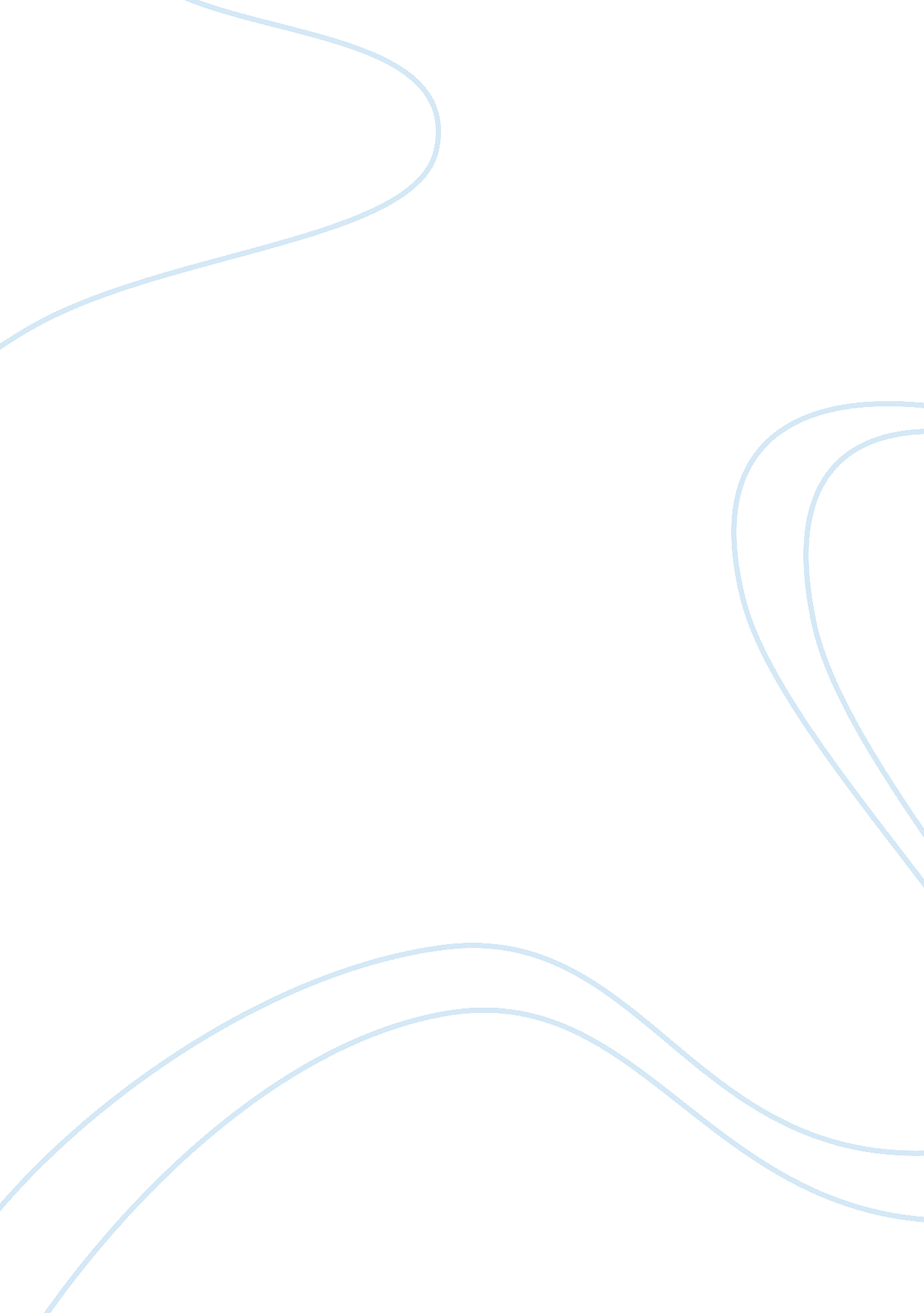 Bart are a few rules that must have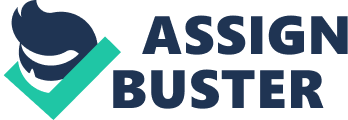 Bart Giamattis decision to ban Pete Rose from the Baseball Hall of Fame was not a fair decision at all. Pete Rose was placed on Baseballs ineligible list in 1989 when commissioner of baseball, Bart Giamatti concluded that Rose had bet on baseball games, including games involving his own team, the Cincinnati Reds. In an agreement made with Baseball, Rose accepted his banishment from the sport. Although he never admitted to having gambled on baseball games(McCarver 44). Pete Rose was a phenomenal baseball player and manager. He was accused of gambling. His team while he was managing was supposedly involved. Bart Giamattis severe punishment of Pete Rose is a very controversial topic in the world of sports. There are a few rules that must have been followed to be inducted to the Hall of Fame. The one that is keeping Rose away is rule five. Rule five states: Voting shall be based upon the players record, playing ability, integrity, sportsmanship, character, and contributions to the team or teams on which the player played (Hemmer 85). This rule has been tested and beaten many times. Many players have entered the Baseball Hall of Fame such as the very unllikeable Ty Cobb, the drinking Babe Ruth, the umpire abusing John McGraw, the racist Cap Anson, Gaylord Perry a suspected cheater, and the gambling Leo Durocher. Those are just a few of the baseball players who somehow made into the Hall of Fame and got passed rule five (Will 225). Pete Roses problem was not even as severe as all of these other men. The argument to this is that if these men can make it into the Hall of Fame why is Pete Rose banned. It is obvious that these players made it there with just their playing abilities and not by all of the other characteristics needed to be inducted into the Hall of Fame (Will 226). Pete Rose started playing professional baseball in 1960 in the minor leagues and by 1963 he reached the Major Leagues as a rookie second baseman with the National Leagues Cincinnati Reds. Rose won the National Leagues Rookie of the Year Award for 1963. He spent most of his 24 year career playing with the Reds, Rose also played with the Phillies and the Expos. In 1985 Rose broke one of the most unbreakable records of all time, by passing out Ty Cobb for the most career hits ever (US fans n. p.). Rose holds many records, some of which are: most games played, most at bats, and most singles by a major league baseball player. All of these statistics are definitely Hall of Fame worthy (Cosmic baseball n. p.). Pete Rose denies that he ever bet on Major League baseball games. The commissioner of baseball, Bart Giamatti, did not believe Rose at all. There is not any kind of proof that directly led to Rose gambling. There is evidence that does lead to Rose gambling on games, even ones involving the Cincinnati Reds (Reston 32). This evidence came from three men who are former friends of Pete Rose. Tommy Gioiosa, Paul Janszen and Ron Peters were a group of bodybuilders in a local gym in Cincinnati. All three of them used steroids to make themselves physically big (Allen 158). Gioiosa, Janszen, and Peters each was convicted of felonies. They were all involved in illegal gambling, drug dealing (cocaine and steroids), and income tax evasion. Pete Rose knew what kind of men these three were and broke away from them. It is possible that these three men could have turned Rose in for some kind of pay back, because of the fact that Rose stopped associating with them (Allen 160). How reliable are these men and their information about Rose? Pete Rose met Tommy Gioiosa in Florida in 1978. The two of these men became good friends. Gioiosa moved to Cincinnati and lived with Rose and his family that year. Tommy Gioiosa introduced Rose to the group of bodybuilders at the local Cincinnati gym. Among this group was the gym’s owner Mike Fry, and a bodybuilder Donald Stenger. Donald Stenger was a big supporter of steroids. Tommy Gioiosa really bulked himself up with steroids that he got from Stenger (Reston 58). 